ФЕДЕРАЛЬНАЯ СЛУЖБА ГОСУДАРСТВЕННОЙ СТАТИСТИКИС 1 по 31 октября 2015 года Федеральная служба государственной статистики (Росстат) будет проводить выборочное статистическое наблюдение «Социально-демографическое обследование (микроперепись населения) 2015 года». Проведение микропереписи населения позволит получить данные о современном социально-демографическом положении населения, актуализировать уже действующие и разработать необходимые программы развития нашего общества и оказания помощи незащищенным слоям населения. В ходе обследования планируется опросить почти 2,5 млн человек, отобранных выборочным методом, во всех субъектах Российской Федерации. Если Ваша квартира (дом) попадут  в выборочную совокупность, то в один из вышеуказанных дней к Вам придет переписчик Росстата для заполнения опросного листа микропереписи.Для проведения опроса в стране будет привлечено более 6 тысяч переписчиков. Можно ли доверять переписчику Росстата?Для проведения микропереписи подбираются лица, прошедшие собеседование и показавшие себя с положительной стороны.Отобранные лица будут проверены на отсутствие судимости и административных нарушений.Все переписчики пройдут обучение, при котором изучаются не только указания, как заполнять опросные листы, но и как вести себя при опросе.Переписчикам запрещается:- требовать документы, подтверждающие правильность ответа;- задавать вопросы не в той редакции, в которой они содержатся в опросном листе, или дополнительные вопросы, отсутствующие в опросном листе;- разглашать полученную от населения информацию. Особенное внимание уделяется сохранности полученной информации, несмотря на то, что адрес и фамилия, имя, отчество не вводятся переписчиком в планшетный компьютер. Требование о неразглашении полученной информации будет отражено в тексте трудового договора, который заключается с переписчиком после обучения и результатов тестирования. Лица, нарушившие конфиденциальность данных будут привлекаться к административной ответственности.Как узнать, что это переписчик Росстата?Каждый переписчик будет иметь:именное удостоверение, действительное при предъявлении паспорта синий портфель с надписью Росстатсветоотражающий браслет с надписью Росстатпланшетный компьютерПереписчик задаст Вам вопросы о возрасте и поле; национальной принадлежности; состоянии в браке; уровне образования; составе домохозяйства; источниках средств к существованию; экономической активности; гражданстве и владении языками; о репродуктивных планах и условиях, при которых они могут быть реализованы; наличии ограничивающих жизнедеятельность заболеваний и потребности в помощи; истории получения российского гражданства.Общение с переписчиком займет не более 15 минут. Переписчик заполнит электронный опросный лист исключительно с Ваших слов. Вам не надо предъявлять свой паспорт или другие документы переписчику. Вся собранная информация будет строго конфиденциальна, она будет обезличена и защищена от несанкционированного использования. Итоги микропереписи населения будут использоваться для получения официальной статистической информации и представляться только в виде обобщенных (цифровых) данных.Всю актуальную информацию о ходе подготовки микропереписи населения 2015 года можно получить на странице Росстата:https://www.facebook.com/rosstatistikaна сайте Пермьстата:http://permstat.gks.ru/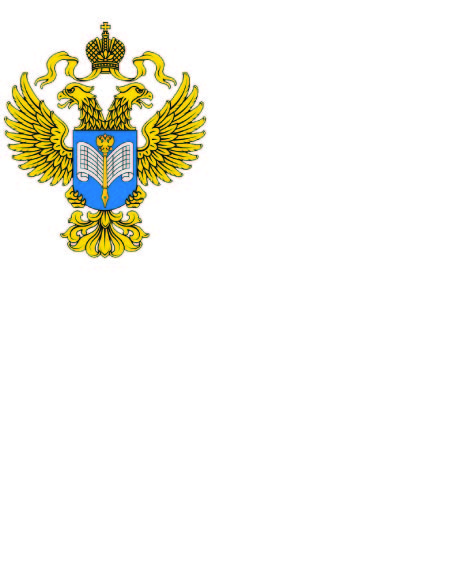 Информационное сообщение
5  августа  .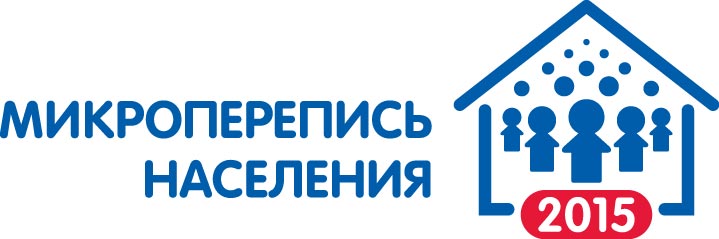 